Neuradno prečiščeno besedilo Odloka o posebni rabi javnih površin v lasti Mestne občine Ljubljana, ki obsega:Odlok o posebni rabi javnih površin v lasti Mestne občine Ljubljana (Uradni list RS, št. 105/15 z dne 30. 12. 2015)Odlok o spremembah in dopolnitvah Odloka o posebni rabi javnih površin v lasti Mestne občine Ljubljana (Uradni list RS, št. 9/18 z dne 16. 2. 2018)Odlok o spremembah in dopolnitvah Odloka o posebni rabi javnih površin v lasti Mestne občine Ljubljana (Uradni list RS, št. 138/20 z dne 8. 10. 2020)ODLOKo posebni rabi javnih površin v lasti Mestne občine LjubljanaI. UVODNI DOLOČBI členS tem odlokom se določi posebna raba javnih površin v lasti Mestne občine Ljubljana (v nadaljnjem besedilu: MOL).  členPojmi po tem odloku imajo naslednji pomen:1. javne površine so:- občinske ceste (v nadaljnjem besedilu: ceste),- javne zelene površine;2. posebna raba cest, ki se pridobi na podlagi izvedenega razpisa o javni dražbi, pomeni rabo cest za postavitev:- gostinskega vrta, ki ni povezan z obstoječim gostinskim obratom,- kioska,- ute za prodajo kostanja;3. posebna raba javnih zelenih površin,  ki se pridobi na podlagi izvedenega razpisa o javni dražbi, pomeni rabo utrjenih delov zelenih površin za postavitev ute za prodajo kostanja;4. posebna raba cest, ki se pridobi na podlagi vloge, pomeni rabo cest za:- postavitev gostinskega vrta, ki je povezan z gostinskim obratom,- postavitev opreme in naprav ter premičnih stojnic za prodajo starin, nakita, knjig, umetniških in  etnografskih predmetov ter za prodajo blaga pred prodajalno za čas tradicionalnih prireditev,- postavitev opreme in naprav ter premičnih stojnic za prodajo lastnih kmetijskih pridelkov ali izdelkov, - postavitev elektro polnilnih točk,- postavitev cvetličnih korit in lončnic (v nadaljnjem besedilu: cvetlična korita),- postavitev vozičkov za prodajo pečene in/ali kuhane koruze v storžih ali mandljev,- prirejanje razstav, - postavitev gradbenega odra ali gradbišča,- izvedbo snemanja filma, - izvedbo snemanja komercialnih oglaševalskih spotov,- izvedbo otvoritve poslovnega prostora,- izvedbo javne prireditve (kulturna, športna, zabavna, izobraževalna, verska, humanitarna ali druga aktivnost) in javnega shoda z opremo,- postavitev stojnice za predstavitve humanitarnih, socialnih,  kulturnih, športnih in okoljevarstvenih vsebin, za podpisovanje peticij ter za namene volitev in referendumov,- postavitev opreme, - postavitev športne infrastrukture, - postavitev turistične infrastrukture; 5. posebna raba javnih zelenih površin, ki se pridobi na podlagi vloge, pomeni rabo utrjenih delov zelenih površin za: - postavitev opreme in naprav ter premičnih stojnic za prodajo starin, nakita, knjig, umetniških  in etnografskih predmetov,- postavitev opreme in naprav ter premičnih stojnic za prodajo lastnih kmetijskih pridelkov ali izdelkov, - prirejanje razstav,- postavitev gradbenega odra ali gradbišča,- izvedbo snemanja filma,- izvedbo snemanja komercialnih oglaševalskih spotov,- izvedbo otvoritve poslovnega prostora,- izvedbo javne prireditve (kulturna, športna, zabavna, izobraževalna, verska, humanitarna ali druga aktivnost) in javnega shoda z opremo,- postavitev stojnice za predstavitve humanitarnih, socialnih, kulturnih, športnih in okoljevarstvenih vsebin,  za podpisovanje peticij ter za namene volitev in referendumov,- postavitev športne infrastrukture, - postavitev turistične infrastrukture; 6. posebna raba cest in javnih zelenih površin, za katero ni potrebno dovoljenje pa tem odloku, pomeni rabo cest in utrjenih delov javnih zelenih površin za izvedbo spontanih uličnih nastopov;7. oprema gostinskega vrta je po tem odloku stol, miza, senčnik, grelec, prenosni ulični pano tipa A, cvetlično korito, sladoledna vitrina, podest;8. ožje mesto središče je območje znotraj notranjega cestnega obroča, ki poteka po Masarykovi cesti, Trgu Osvobodilne fronte, Tivolski cesti, Bleiweisovi cesti, Aškerčevi cesti, Zoisovi cesti, Karlovški cesti, Roški cesti in Njegoševi cesti, razen Trga Mladinskih delovnih brigad (v nadaljnjem besedilu: ožje mestno središče);9. historično območje ožjega mestnega središča obsega: območja baročne Ljubljane z Žabjakom,  območja Grajskega griča, secesijske Ljubljane, moderne Ljubljane, Karlovškega in Poljanskega predmestja ter območje Krakova z Eipprovo ulico (v nadaljnjem besedilu: historično območje);10. območja za pešce so naslednje ulice, trgi in nabrežja: Ciril Metodov trg, Mestni trg, Stari trg, Krojaška ulica, Ključavničarska ulica, Cankarjevo nabrežje, Gallusovo nabrežje, Ribji trg, Breg, Jurčičev trg, Hribarjevo nabrežje, Dvorni trg, Petkovškovo nabrežje (do Resljeve ceste), Čopova ulica, Wolfova ulica, Gosposka ulica (do Dvornega trga), Knafljev prehod, Novi trg, Kongresni trg, Stritarjeva ulica, Mačkova ulica, Cankarjeva cesta (od Slovenske ceste do Beethovnove ulice), Slovenska cesta (od Šubičeve ulice do Gosposvetske ceste).II. POSTOPEK PRIDOBITVE POSEBNE RABE JAVNE POVRŠINEčlen(1) Posebna raba javne površine za namene iz 2. in 3. točke prejšnjega člena se pridobi s sklenitvijo pogodbe, s katero MOL dogovori posebno rabo javne površine z najugodnejšim dražiteljem na podlagi izvedene javne dražbe.(2) Posebna raba javne površine za namene iz 4. in 5. točke prejšnjega člena, se ob izpolnjevanju pogojev iz tega odloka lahko pridobi na podlagi dokončnega dovoljenja, ki ga v upravnem postopku izda organ Mestne uprave MOL, pristojen za gospodarske javne službe in promet (v nadaljnjem besedilu: pristojni organ), na podlagi vloge, če MOL ali javnopravna oseba, katere ustanovitelj je MOL, ne potrebuje javne površine za svoje namene. Pristojni organ odloči o izdaji dovoljenja ali zavrnitvi izdaje dovoljenja po prostem preudarku. (3) Uporabnik mora po prenehanju uporabe javne površine vzpostaviti prvotno stanje na svoje stroške. Če tega ne stori, opravi to na njegove stroške izvajalec gospodarske javne službe urejanja in čiščenja občinskih cest in javnih zelenih površin. (4) Z globo 300 eurov se kaznuje za prekršek posameznik, ki ravna v nasprotju s prejšnjim odstavkom.(5) Z globo 3.000 eurov se kaznuje za prekršek pravna oseba, samostojni podjetnik posameznik in posameznik, ki samostojno opravlja dejavnost, ki ravna v nasprotju s tretjim odstavkom tega člena, njihova odgovorna oseba pa z globo 800 eurov.4. členZa izvedbo javne dražbe za namene iz 2. in 3. točke 2. člena tega odloka se uporabljajo določbe predpisov, ki urejajo stvarno premoženje države in samoupravnih lokalnih skupnosti.5.  člen(1) V vlogi za pridobitev pravice posebne rabe javne površine iz 4. in 5. točke 2. člena tega odloka, razen za postavitev gostinskega vrta iz prve alineje 4. točke 2. člena tega odloka, mora prosilec navesti podatke o lokaciji javne površine in podatke o namenu rabe javne površine s prikazom umestitve opreme na javno površino. (2) V vlogi za pridobitev pravice posebne rabe za postavitev gostinskega vrta iz 4. in 5. točke 2. člena tega odloka, mora prosilec navesti podatke o lokaciji javne površine in podatke o namenu  rabe javne površine ter predložiti načrt prikaza umestitve opreme na javno površino.6. členZa postavitev gradbenega odra ali gradbišča za obnovo ali graditev objekta ob javni površini mora prosilec zaradi ugotovitve obsega del in časa izvajanja del vlogi priložiti tudi z drugimi predpisi zahtevano dokumentacijo, iz katere so ti podatki razvidni.7. členVloga za pridobitev pravice do posebne rabe javne površine za javno prireditev ali javni shod z opremo mora vsebovati naslednje podatke:- ime organizatorja,- ime in namen javne prireditve ali javnega shoda z opremo, - tip javne prireditve z opremo ali namen javnega shoda z opremo,- čas trajanja (začetek in konec, vključno s pripravljalnimi in zaključnimi deli),- opredelitev lokacije,- vrsto opreme s prikazom postavitve opreme.8. členPristojni organ mora pred izdajo dovoljenja ali sklenitvijo pogodbe za oddajo javne površine za vse namene posebne rabe iz tega odloka pridobiti predhodno soglasje organa Mestne uprave MOL, pristojnega za urejanje prostora, s katerim se preveri skladnost posebne rabe z veljavnimi prostorskimi akti.9. členPravica rabe javne površine se lahko pridobi za:- postavitev kioska največ za pet let,- postavitev gostinskega vrta, ki ni povezan z gostinskim obratom, največ za štiri leta,- postavitev gostinskega vrta, ki je povezan z gostinskim obratom, največ za eno leto, vendar najmanj od prvega maja do konca septembra,- prirejanje razstav, ki jih organizira MOL ali javni zavod, katerega ustanovitelj je MOL, največ za eno leto,- postavitev opreme in naprav ter premičnih stojnic za prodajo starin, nakita, knjig, umetniških in etnografskih predmetov najmanj za štiri mesece in največ za deset mesecev, - za postavitev opreme in naprav ter premičnih stojnic za prodajo lastnih kmetijskih pridelkov ali izdelkov v sezonskem času,- za prodajo blaga pred prodajalno za čas tradicionalnih prireditev v organizaciji, pod pokroviteljstvom ali s sofinanciranjem MOL ali v organizaciji javnega zavoda, katerega ustanovitelj je MOL, in za čas novoletnih prireditev,- postavitev opreme največ za tri leta,- postavitev vozička za prodajo mandljev največ za eno leto,- postavitev cvetličnega korita največ za tri leta,- postavitev elektro polnilne točke največ za pet let,- postavitev ute za prodajo kostanja od oktobra do konca januarja, - postavitev vozička za prodajo pečene in/ali kuhane koruze v storžih v sezonskem času,- javno prireditev in javni shod z opremo za čas trajanja prireditve ali shoda, vendar največ za obdobje treh tednov, če predlagana lokacija to dopušča,- prirejanje razstav, ki jih ne organizira MOL, za največ en mesec, če predlagana lokacija to dopušča,- postavitev stojnic za podpisovanje peticij za čas zbiranja peticij,- postavitev stojnic za namene volitev in referendumov za čas zbiranja podpisov,- postavitev gradbenega odra ali gradbišča za čas trajanja del,- snemanje filma za čas snemanja,- snemanja komercialnih oglaševalskih spotov za čas snemanja,- otvoritev poslovnega prostora za čas trajanja dogodka,- postavitev stojnice za predstavitve humanitarnih, socialnih, kulturnih, športnih in okoljevarstvenih   vsebin brez omejitve, vendar največ za eno leto,- postavitev športne infrastrukture največ za 5 let, - postavitev turistične infrastrukture največ za 5 let.III. POGOJI ZA POSAMEZNO POSEBNO RABO JAVNE POVRŠINE 1. Gostinski vrt brez gostinskega obrata10. člen(1) Gostinski vrt, ki ni povezan z obstoječim gostinskim obratom, mora biti urejen kot funkcionalna celota s točilno mizo in priključen na potrebno gospodarsko javno infrastrukturo. (2) Za gostinski vrt iz prejšnjega odstavka veljajo vsi pogoji, določeni za gostinski vrt iz 13. člena tega odloka.2. Kiosk 11. člen(1) Na javni površini je dovoljeno postaviti kiosk za prodajo časopisa in ostale drobne galanterije, če obstaja možnost samostojnega priključka na gospodarsko javno infrastrukturo (elektriko). Kioski morajo biti enotne oblike, ki jih določi organ Mestne uprave MOL, pristojen za urejanje prostora. (2) Na javni površini je dovoljeno postaviti kiosk za prodajo tradicionalnih slovenskih jedi. Kioski morajo biti enotne oblike, ki jih določi organ Mestne uprave MOL, pristojen za urejanje prostora. (3) Na javni površini je dovoljeno postaviti kiosk za nekomercialne storitvene dejavnosti.3. Uta za prodajo kostanja12. členKostanj se prodaja iz enotno oblikovanih ut, ki jih postavi MOL. Lokacije ut določi MOL v objavi razpisa o javni dražbi.4. Gostinski vrt, ki je povezan z gostinskim obratom13.  člen(1) Za postavitev gostinskega vrta, ki je povezan z gostinskim obratom, se mora upoštevati naslednje pogoje:- ob gostinskem vrtu mora biti zagotovljen prehod pešcev v širini vsaj 1,6 m in neoviran prehod taktilnih poti tam, kjer se te nahajajo,- območje gostinskega vrta pristojni organ označi s posebnimi oznakami, ki morajo ostati po postavitvi opreme gostinskega vrta vidne,- senčnik mora biti v ožjem mestnem središču in v historičnem območju v barvi naravnega platna, ne sme imeti spuščenih vertikalnih zavihkov, senčniki med sabo ne smejo biti povezani,- postavi se lahko en prenosni ulični pano tipa A do velikosti 0,70 m x 1,00 m, ki se lahko uporablja le za napis ponudbe gostinskega vrta in je lahko postavljena le znotraj območja gostinskega vrta, - ograjevanje območja gostinskega vrta z ograjami ni dovoljeno, razen v primerih, določenih skladno z veljavnimi prostorskimi akti,- v območju gostinskega vrta je dovoljena postavitev posameznih cvetličnih korit, vendar z njimi ni dovoljeno ograjevati površine gostinskega vrta,- sladoledna vitrina se lahko postavi le znotraj območja gostinskega vrta,- vsi elementi opreme gostinskega vrta morajo biti premakljivi, da se lahko v primeru intervencije odstranijo,- oprema gostinskega vrta se sme postaviti na javno površino brez podlage, kot so podest, preproga ali  podobno. Podesti so dovoljeni v primerih večjega naklona terena ali dotrajane talne površine, če je to določeno z dovoljenjem pristojnega organa.(2) Postavitev gostinskega vrta iz prejšnjega odstavka je lahko drugačna, če je tako določeno v predhodnem soglasju organa Mestne uprave MOL, pristojnega za urejanje prostora, iz 8. člena.(3) Oprema gostinskega vrta ne sme ovirati dostave v dostavnem času.(4) Postavitev gostinskega vrta  v zimskem času ne sme motiti izvajanja zimske službe.(5) Oprema gostinskega vrta v ožjem mestnem središču in v historičnem območju ne sme imeti reklamnih napisov.5. Oprema in naprave za prodajo ter premične stojnice 14. člen(1) V historičnem območju je dovoljena postavitev opreme in naprav ter premičnih stojnic za prodajo starin, knjig, umetniških in etnografskih predmetov pred prodajalnami, ki prodajajo tovrstno blago. Na območju Brega in na Hribarjevem nabrežju je dovoljena postavitev tudi opreme in naprav ter premičnih stojnic za prodajo nakita, drugih umetniških izdelkov in starin.(2) V času tradicionalnih prireditev v organizaciji, pod pokroviteljstvom ali s sofinanciranjem MOL ali v organizaciji javnega zavoda, katerega ustanovitelj je MOL, in v času novoletnih prireditev je v historičnem območju dovoljena prodaja blaga pred prodajalno, pod pogoji, ki jih določi pristojni organ v soglasju z organom Mestne uprave MOL, pristojnim za urejanje prostora.6. Oprema in naprave ter stojnice za prodajo lastnih kmetijskih pridelkov ali izdelkov         15. členNa javni površini je dovoljena postavitev opreme in naprav ter premičnih stojnic za prodajo lastnih izdelkov ali pridelkov. Lokacijo postavitve določi pristojni organ v soglasju z organom Mestne uprave MOL, pristojnim za urejanje prostora.7. Elektro polnilne točke16. členNa javni površini je dovoljena postavitev elektro polnilne točke.8. Cvetlična korita in lončnice17. člen(1) Na javni površini je dovoljena postavitev manjših cvetličnih korit le ob vsaki strani vhoda v poslovni prostor, tako da ne ovirajo gibanja pešcev. Videz in zasaditev cvetličnih korit ne smeta biti moteča za okolje mestnega prostora. Velikost cvetličnega korita znaša največ 50 x 50 cm.(2) Na javni površini pred cvetličarnami je v dolžini izložbenega okna dovoljena postavitev lončnic iz cvetličarne v eni ali dveh vrstah, odvisno od širine javne površine, kar presodi pristojni organ in se določi v dovoljenju za posebno rabo javnih površin.9. Premični vozički za prodajo pečene in/ali kuhane koruze v storžih ali mandljev 18. člen(1) Pečena in/ali kuhana koruza v storžih ali mandlji se prodajajo s premičnega vozička, ki ga prodajalec v času obratovanja pripelje in odpelje na lokacijo na javni površini, ki je določena za prodajo. Po končanem obratovanju mora prodajalec voziček umakniti z javne površine, ki je določena z dovoljenjem pristojnega organa.(2) Z globo 100 eurov se kaznuje za prekršek posameznik, ki ravna v nasprotju s prejšnjim odstavkom.(3) Z globo 500 eurov se kaznuje pravna oseba, samostojni podjetnik posameznik in posameznik, ki samostojno opravlja dejavnost, ki ravna v nasprotju s prvim odstavkom tega člena, njihova odgovorna oseba pa z globo 300 eurov.10. Prirejanje razstav19. členNa  javni površini je dovoljeno prirejati razstave umetniških del, kot so kiparska dela, slikarska dela, inštalacije ter podobno, če s postavitvijo ne motijo osnovne rabe javne površine.11. Gradbeni oder ali gradbišče20. člen(1) Na javni površini je dovoljena postavitev gradbenega odra ali gradbišča za gradnjo ali vzdrževanje objektov.(2) Na vplivnem območju gradbenega odra ali gradbišča iz prejšnjega odstavka je treba za čas del odstraniti vse druge objekte posebne rabe javnih površin, postavljene na podlagi tega odloka.12. Spontani ulični nastop21. člen(1) Spontani ulični nastop na javni površini je dovoljen, če se z njim ne ovira javne rabe javne površine zaradi števila nastopajočih ali gledalcev. (2) Izvajalec spontanih uličnih nastopov je lahko na eni lokaciji največ dve uri na dan. Uporaba opreme za ozvočenje ni dovoljena. (3) Čas, v katerem so dovoljeni spontani ulični nastopi, je:a) od 1. maja do 30. septembra in od 1. decembra do 31. decembra: od ponedeljka do petka: od 16.00 do 18.00 ure in od 20.00 do 22.00 ure, ob sobotah: od 10.00 do 12.00 ure, od 16.00 do 18.00 ure in od 20.00 do 22.00 ure in ob nedeljah in praznikih, ki so dela prosti: od 10.00 do 14.00 ure,b) od 1. oktobra do 30. aprila, razen v času od 1. decembra do 31. decembra: od ponedeljka do petka: od 17.00 do 20.00 ure, ob sobotah: od 10.00 do 12.00 ure in od 17.00 do 20.00 ure in ob nedeljah in praznikih, ki so dela prosti: od 10.00 do 14.00 ure.(4) Spontani ulični nastopi so dovoljeni na naslednjih lokacijah: na ploščadi pri Figovcu, v Parku slovenske reformacije, v Miklošičevem parku, na Nazorjevi ulici, v podhodu pri Moderni galeriji, v parku Zvezda, na Dvornem trgu, na Šuštarskem mostu, na Bregu pri Hribarjevem spomeniku, na Gornjem trgu pri vodnjaku, na Gallusovem nabrežju, na Hradetskega mostu, na Špici, na Trgu francoske revolucije, na Trubarjevi cesti, na Mesarskem mostu, na Prekmurskem trgu, na Čopovi ulici in na Prešernovem trgu. Lokacije spontanih uličnih nastopov so prikazane na grafičnem prikazu, ki je kot priloga 1 sestavni del tega odloka.(5) Z globo 150 eurov se kaznuje za prekršek posameznik, ki ravna v nasprotju s prvim ali drugim odstavkom ali točko a) ali točko b) tretjega odstavka ali četrtim odstavkom tega člena.(6) Z globo 1.000 eurov se kaznuje za prekršek pravna oseba, samostojni podjetnik posameznik in posameznik, ki samostojno opravlja dejavnost, ki ravna v nasprotju s prvim ali drugim odstavkom ali točko a) ali točko b) tretjega odstavka ali četrtim odstavkom tega člena, njihova odgovorna oseba pa z globo 500 eurov.13. Snemanje filma 22. členSnemanje filma se na javni površini dovoli v času oziroma na način, ki ne ovira osnovne rabe javne površine.14. Snemanje komercialnih oglaševalskih spotov23. členSnemanje komercialnih oglaševalskih spotov se na javni površini dovoli v času oziroma na način, ki ne ovira osnovne rabe javne površine.15. Otvoritev poslovnega prostora24. členOtvoritev poslovnega prostora se na javni površini dovoli v času oziroma na način, ki ne ovira osnovne rabe javne površine.16. Javna prireditev ali  javni shod z opremo25. člen(1) Javna prireditev se lahko organizira na javnih površinah MOL.(2) Javni shod z opremo je dovoljen na vseh cestah v MOL. 17. Stojnice za predstavitve humanitarnih, socialnih, kulturnih, športnih in okoljevarstvenih        vsebin, za podpisovanje peticij ter za namene volitev in referendumov26. člen Za predstavitev humanitarnih, socialnih, kulturnih, športnih in okoljevarstvenih vsebin, za podpisovanje peticij ter za namene volitev in referendumov se dovoli postavitev stojnice tipa »ljubljanske tržnice« (v nadaljnjem besedilu: stojnice za nekomercialni namen). Lokacijo postavitve določi pristojni organ v soglasju z organom  Mestne uprave MOL, pristojnim za urejanje prostora.18. Postavitev opreme27. člen(1) Za nekomercialne namene je ob vhodih v poslovne prostore objektov dovoljena postavitev enega kosa opreme v zvezi z dejavnostjo uporabnika, ki sme biti od vhoda objekta na obe strani oddaljen največ 50 cm. Dovoljena oprema se ne sme uporabljati za prodajo. (2) Za namen usmerjanja k poslovnim subjektom v atrijih ali nadstropjih, ki nimajo neposrednega vhoda z javne površine, je pred vhodom v atrij dopustno postaviti en skupni prenosni ulični pano tipa A za celoten objekt. Postavitev druge opreme ni dopustna.(3) Lokacijo postavitve opreme določi pristojni organ v soglasju z organom Mestne uprave MOL, pristojnim za urejanje prostora.27a. člen(1) Postavitev športne infrastrukture se na javni površini dovoli v času oziroma na način, ki ne ovira osnovne rabe javne površine.(2) Lokacijo postavitve športne infrastrukture določi pristojni organ v soglasju z organom Mestne uprave MOL, pristojnim za urejanje prostora.27b. člen(1) Postavitev turistične infrastrukture se na javni površini dovoli v času oziroma na način, ki ne ovira osnovne rabe javne površine.(2) Lokacijo postavitve turistične infrastrukture določi pristojni organ v soglasju z organom Mestne uprave MOL, pristojnim za urejanje prostora.19. Prepovedi     28. člen(1) Prepovedano je:- poškodovati  javno površino,- ovirati rabo javne površine,- uporabljati javno površino brez pogodbe za posebno rabo javne površine za katerikoli namen iz 2. ali 3. točke 2. člena tega odloka ali brez dovoljenja za posebno rabo javne površine za katerikoli namen iz 4. ali 5. točke 2. člena tega odloka,- na javni površini prodajati blago iz roke v roko, iz kovčkov, torb, škatel, provizorijev,- na javni površini opravljati gostinsko dejavnost iz premičnih gostinskih obratov,- uporabljati javno površino v nasprotju z izdanim dovoljenjem na podlagi tega odloka,- postaviti ali pritrditi preproge na javno površino, razen za protokolarne namene ali za prireditve, ki jih organizira MOL, ali če je tako določeno v predhodnem soglasju organa Mestne uprave MOL, pristojnega za urejanje prostora.(2) Z globo 500 eurov se kaznuje za prekršek posameznik, ki ravna v nasprotju s prvo ali drugo ali tretjo ali četrto alinejo iz prejšnjega odstavka.(3) Z globo 250 eurov se kaznuje za prekršek posameznik, ki ravna v nasprotju s peto ali šesto ali sedmo alinejo prvega odstavka tega člena. (4) Z globo 3.000 eurov se kaznuje za prekršek pravna oseba, samostojni podjetnik posameznik in posameznik, ki samostojno opravlja dejavnost, ki ravna v nasprotju s prvo ali drugo alinejo prvega odstavka tega člena, njihova odgovorna oseba pa z globo 800 eurov.(5) Z globo 2.000 eurov se kaznuje za prekršek pravna oseba, samostojni podjetnik posameznik in posameznik, ki samostojno opravlja dejavnost, ki ravna v nasprotju s tretjo ali četrto alinejo prvega odstavka tega člena, njihova odgovorna oseba pa z globo 800 eurov.(6) Z globo 1.500 eurov se kaznuje za prekršek pravna oseba, samostojni podjetnik posameznik in posameznik, ki samostojno opravlja dejavnost, ki ravna v nasprotju s peto ali šesto ali sedmo alinejo prvega odstavka tega člena, njihova odgovorna oseba pa z globo 800 eurov.IV. OBČINSKA TAKSA IN UPORABNINA29. člen(1) Po tem odloku so zavezanci za plačilo občinske takse pravne in fizične osebe, ki pridobijo dovoljenje za posebno rabo javnih površin, razen:- za postavitev gradbenega odra  ali  gradbišča za obnovo objektov v okviru projekta »Ljubljana – moje mesto«, - javni zavodi, javni gospodarski zavodi, javni skladi in javne agencije, katerih ustanovitelj je MOL, za uporabo javnih površin za nekomercialne namene,- drug organizator za uporabo javnih površin za nekomercialne namene v primerih, kadar je MOL pokrovitelj, soorganizator ali sofinancer, in MOL kot organizator,- četrtne skupnosti MOL za uporabo javnih površin za nekomercialne namene v primerih, kadar je četrtna skupnost MOL organizator ali soorganizator, - nevladne organizacije, ki delujejo v javnem interesu, za izvajanje dejavnosti, za katere so ustanovljene,- javna podjetja, kadar izvajajo oziroma vodijo dela oziroma investicije v imenu in za račun MOL na podlagi njegovega pooblastila,- za snemanje filma,- za postavitev cvetličnih korit.(2) Višina občinske takse za posebno rabo javne površine znaša: 29. a členIzklicna vrednost uporabnine za uporabo javne površine za posebno rabo brez davka na dodano vrednost znaša: 29. b členUporabnik posebne rabe javne površine ni dolžan plačati občinske takse ali uporabnine, če javne površine zaradi izvedbe dogodkov ali del, ki so odobreni s strani MOL, v času trajanja dogodkov ali del ne more uporabljati, o čemer se za primere uporabe javne površine za namene iz 2. in 3. točke 2. člena tega odloka odloči z odločbo pristojnega organa, v primeru  posebne rabe javne površine za namene iz 4. in 5. točke 2. člena tega odloka pa s sklenitvijo aneksa k pogodbi.V. NADZOR30. člen (1) Nadzor nad izvajanjem določb tega odloka, za katere je v primeru njihove kršitve po tem odloku predpisana globa, opravlja Inšpektorat Mestne uprave MOL (v nadaljnjem besedilu: Inšpektorat).(2) Inšpektor z odločbo odredi, da se v roku, ki ga določi:- odpravijo nepravilnosti, ki jih ugotovi v zvezi z rabo javne površine  v nasprotju z izdanim dovoljenjem,- odstrani material, vse predmete, oprema ali naprave,  kioske, premične gostinske obrate, provizorije ali druge objekte, postavljene brez dovoljenja,- vzpostavi prejšnje stanje ali drugačno sanacijo javne površine, če vzpostavitev v prejšnje stanje ni možna, po drugi osebi na stroške povzročitelja. (3) Sredstva za upravno izvršbo iz tega člena zagotavlja Inšpektorat. (4) Nadzor nad posebno rabo javnih površin, za katere se z uporabnikom sklene pogodba, opravlja pristojni organ.Odlok o posebni rabi javnih površin v lasti Mestne občine Ljubljana (Uradni list RS, št. 105/15) vsebuje naslednje prehodne in končne določbe:»VI. PREHODNE IN KONČNE DOLOČBE31. členPostopki o oddaji javnih površin, začeti pred uveljavitvijo tega odloka, se dokončajo v skladu z določbami Odloka o posebni in podrejeni rabi javnih površin (Uradni list RS št. 79/11, 81/11 – popr.,  30/12, 95/12 in 38/13).32. členPogodbe o oddaji javnih površin, sklenjene med MOL in uporabniki po Odloku o posebni in podrejeni rabi javnih površin (Uradni list RS št. 79/11, 81/11 – popr.,  30/12, 95/12 in 38/13), ostanejo v veljavi do izteka roka njihove veljavnosti.33. členZ dnem uveljavitve tega odloka preneha veljati Odlok o posebni in podrejeni rabi javnih površin (Uradni list RS št. 79/11, 81/11 – popr.,  30/12, 95/12 in 38/13).34. členTa odlok se objavi v Uradnem listu Republike Slovenije in začne veljati 1. januarja 2016.«.Odlok o spremembah in dopolnitvah Odloka o posebni rabi javnih površin v lasti Mestne občine Ljubljana (Uradni list RS, št. 9/18) vsebuje naslednjo končno določbo:»12. členTa odlok začne veljati petnajsti dan po objavi v Uradnem listu Republike Slovenije.«.Odlok o spremembah in dopolnitvah Odloka o posebni rabi javnih površin v lasti Mestne občine Ljubljana (Uradni list RS, št. 138/20) vsebuje naslednje prehodne in končne določbe:»PREHODNA IN KONČNA DOLOČBA18. členPostopki izdaje dovoljenj za posebno rabo javnih površin za namene iz 2. in 3. točke 2. člena Odloka o posebni rabi javnih površin v lasti Mestne občine Ljubljana (Uradni list RS, št. 105/15 in 9/18), začeti pred uveljavitvijo tega odloka, se dokončajo v skladu z določbami Odloka o posebni rabi javnih površin v lasti Mestne občine Ljubljana (Uradni list RS, št. 105/15 in 9/18).19. členTa odlok začne veljati petnajsti dan po objavi v Uradnem listu Republike Slovenije.«.Priloga 1 – lokacije spontanih uličnih nastopov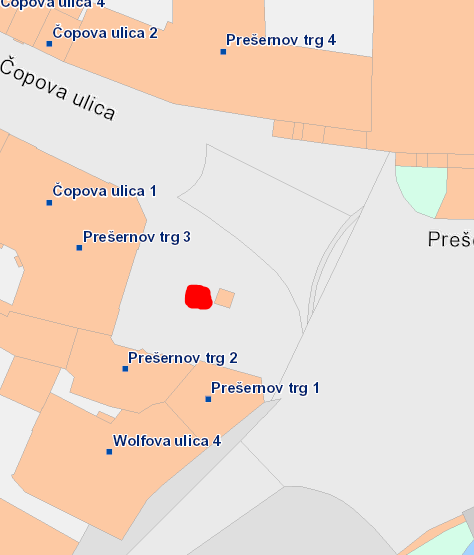 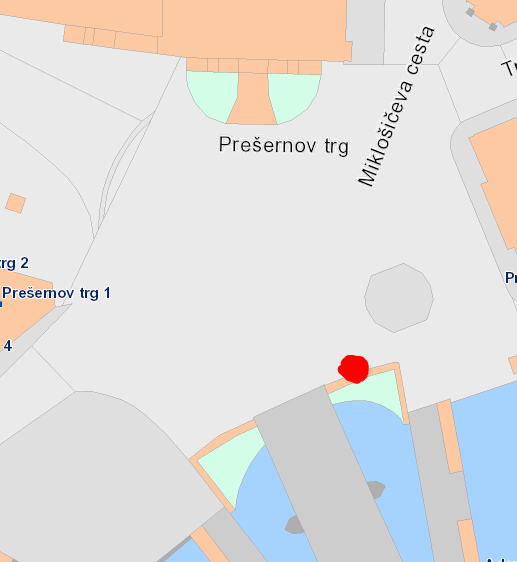 gostinski vrt, ki je povezan z obstoječim gostinskim obratom, na območjih za pešce za čas od 1. maja do 30. septembra                                                                                                            0,72 eura/m²/dan                                                     gostinski vrt, ki je povezan z obstoječim gostinskim obratom, na območjih za pešce za čas od 1. oktobra do 30. aprila                                                                                                               0,50 eura/m²/dan                                                                                                             gostinski vrt, ki je povezan z obstoječim gostinskim obratom, na območju ožjega mestnega središča, Krakovskega nasipa in Eipprove ulice                                                                                                       0,47 eura/m²/dangostinski vrt, ki je povezan z obstoječim gostinskim obratom, na ostalih območjih                                 0,25 eura/m²/danlončnice                                                                                                                                                  100,00 eurov/letoelektro polnilna točka                                                                                                                            100,00 eurov/letopostavitev opreme in naprav ter premičnih stojnic za prodajo starin, nakita, knjig, umetniških in etnografskih predmetov, za postavitev opreme in naprav ter premičnih stojnic za prodajo lastnih kmetijskih pridelkov ali izdelkov, ter za prodajo blaga pred prodajalno                                                                                                          1,00 euro/m²/dan                                                                                                                               vozički  za prodajo pečene in/ali kuhane koruze v storžih ali mandljev                                                250,00 eurov/mesec                                                      gradbeni oder ali gradbišče do 100 m²                                                                                                      1,00 euro/m²/dangradbeni oder ali gradbišče od 100 m² do 500 m²		                                                            0,80 eura/m²/dangradbeni oder ali gradbišče nad 500 m²                                                                                                    0,50 eura/m²/danotvoritve poslovnega prostora do 100 m²                                                                                               200,00 eurov/dan                        otvoritve poslovnega prostora nad 100 m²	                                                                                   300,00 eurov/dan                        javna prireditev ali javni shod z opremo			                                                                     200,00 eurov/danstojnica za nekomercialni namen         				                                                          10,00 eurov/danpostavitev podesta			        		                                                                     500,00 eurov/mesecrazna oprema za posamezni kos				        		                                           100,00 eurov/letoprirejanje razstav							                                               5,00 eurov/danzabavna prireditev						                                                     2.000,00 eurov/dansnemanje komercialnih oglaševalskih spotov na območju ožjega mestnega središča                         800,00 eurov/dan                                                snemanje komercialnih oglaševalskih spotov na ostalih območjih                                  	                 500,00 eurov/dan                                                športna infrastruktura za posamezen kos	                                                                                 100,00 eurov /letoturistična infrastruktura za posamezen kos	                                                                                 100,00 eurov /letogostinski vrt, ki ni povezan z obstoječim gostinskim obratom, na Prešernovem trgu                    120.000,00 eurov/leto                                                                     gostinski vrt, ki ni povezan z obstoječim gostinskim obratom, na območjih za pešce za čas od 1. maja do 30. septembra                                                                                                            0,72 eura/m²/dan                                                                                                                                                                        gostinski vrt, ki ni povezan z obstoječim gostinskim obratom, na območjih za pešce za čas od 1. oktobra do 30. aprila                                                                                                               0,50 eura/m²/dan                                                                                                                                                                  gostinski vrt, ki ni povezan z obstoječim gostinskim obratom, na območju ožjega mestnega središča    0,47 eura/m²/dangostinski vrt, ki ni povezan z obstoječim gostinskim obratom, na ostalih območjih                                 0,25 eura/m²/dankiosk na območju ožjega mestnega središča 				                                                1,00 euro/m²/dankiosk na ostalih območjih						                                                0,58 eura/m²/danuta za prodajo kostanja na Prešernovem trgu in Cankarjevem nabrežju                                            9.000,00 eurov/sezono                         uta za prodajo kostanja na območjih za pešce v ožjem mestnem središču                                         7.000,00 eurov/sezonouta za prodajo kostanja na območju ožjega mestnega središča (razen na območju za pešce)            1.500,00 eurov/sezonouta za prodajo kostanja na ostalih območjih                                                                                          500,00 eurov/sezono                                                                                